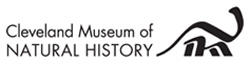 THE 2019 CLEVELAND ARCHAEOLOGICAL SOCIETY INTERNSHIP IN ARCHAEOLOGYJune 9 to August 2, 2019This eight-week internship will give a deserving Ohio college student the opportunity to receive specialized training in field archaeology and laboratory analysis through active participation in the Museum’s research program in prehistoric archaeology. During the first four weeks of the program (Sundays through Thursdays), the intern will assist CMNH Archaeology staff in the excavation of the Heckelman site, a prehistoric Native American settlement located near Milan, Ohio and receive advanced instruction in all aspects of field research.  Room and board expenses during the four-week field season will be covered by the internship if the intern lives beyond commuting distance.  After returning from the field, the intern will participate in a four-week (Mondays through Fridays) program of laboratory work and research at the Museum which will provide experience in basic museum cataloging procedures as well as research on selected artifact collections. The intern is responsible for his/her own lodging and expenses during the four-week laboratory portion of the program. The project will conclude with a summary report of internship activities to be submitted to the Curator of Archaeology and the program sponsor.  For his/her participation, the intern will receive payment in the amount of $11.00 per hour for the eight-week program.  To apply for this unique opportunity, complete the attached application and return via e-mail to bredmond@cmnh.org or mail to: Dr. Brian G. Redmond, Dept. of Archaeology, The Cleveland Museum of Natural History, 1 Wade Oval Dr., University Circle, Cleveland, Ohio 44106-1767.  Preference will be given to applicants with some previous archaeological field experience. Information on past Museum field programs is available at https://www.cmnh.org/archaeology/research-and-projects and https://www.cmnh.org/science-news/blog/november-2017-(1)/ancient-secrets.For more information phone (216) 231-4600, ext. 3301 or e-mail: bredmond@cmnh.org.  The deadline for receipt of applications and recommendation letters is March 15, 2019.  THE CLEVELAND ARCHAEOLOGICAL SOCIETY INTERNSHIP IN ARCHAEOLOGYAPPLICATIONProgram dates: June 9 to August 2, 2019Application Deadline: March 15, 2019Name                                                                                             University/College*                                                        Year**                   Major                          Campus Address                                                                                                                         City, State, zip                                                                                                                           Phone:                                       E-mail:                                       Permanent Address                                                                                                  City, State, zip                                                                                                        Phone:                                       E-mail:                                        * Only students who are Ohio residents or attending an Ohio college or university are eligible for this program.** Incoming Freshmen (Fall 2019) are not eligible for this program. In addition to the application, please complete the following:1. Have a faculty member from your university who is familiar with your work submit a short letter of recommendation to Dr. Brian G. Redmond via e-mail or sent the address listed below.  2. Please attach a brief statement (maximum 500 words) describing your interest in the program, your qualifications, career goals, and what you hope to gain from this experience.  Return the statement and the completed application via e-mail to bredmond@cmnh.org or mail hardcopies to Dr. Brian G. Redmond, Dept. of Archaeology, The Cleveland Museum of Natural History, 1 Wade Oval Dr., Cleveland, Ohio 44106-1767.  Please remember that the deadline for all application materials and the letter of recommendation is March 16, 2019.